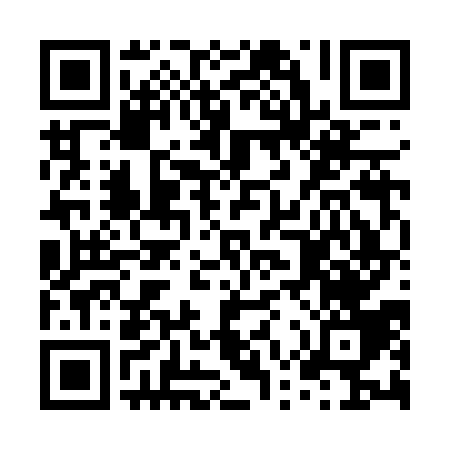 Prayer times for Innensoangyad, HungaryWed 1 May 2024 - Fri 31 May 2024High Latitude Method: Midnight RulePrayer Calculation Method: Muslim World LeagueAsar Calculation Method: HanafiPrayer times provided by https://www.salahtimes.comDateDayFajrSunriseDhuhrAsrMaghribIsha1Wed3:265:3012:435:457:579:532Thu3:245:2912:435:467:589:553Fri3:215:2712:435:477:599:574Sat3:195:2612:435:488:019:595Sun3:165:2412:435:488:0210:016Mon3:145:2312:435:498:0310:037Tue3:115:2112:435:508:0410:068Wed3:095:2012:435:518:0610:089Thu3:075:1912:435:528:0710:1010Fri3:045:1712:425:528:0810:1211Sat3:025:1612:425:538:1010:1412Sun2:595:1512:425:548:1110:1713Mon2:575:1312:425:558:1210:1914Tue2:555:1212:425:558:1310:2115Wed2:525:1112:425:568:1510:2316Thu2:505:1012:425:578:1610:2517Fri2:485:0912:425:578:1710:2818Sat2:455:0712:435:588:1810:3019Sun2:435:0612:435:598:1910:3220Mon2:415:0512:436:008:2110:3421Tue2:395:0412:436:008:2210:3622Wed2:365:0312:436:018:2310:3823Thu2:345:0212:436:028:2410:4124Fri2:325:0112:436:028:2510:4325Sat2:305:0112:436:038:2610:4526Sun2:285:0012:436:048:2710:4727Mon2:264:5912:436:048:2810:4928Tue2:244:5812:436:058:2910:5129Wed2:224:5712:446:058:3010:5330Thu2:204:5712:446:068:3110:5531Fri2:184:5612:446:078:3210:57